防疫隔離假申請書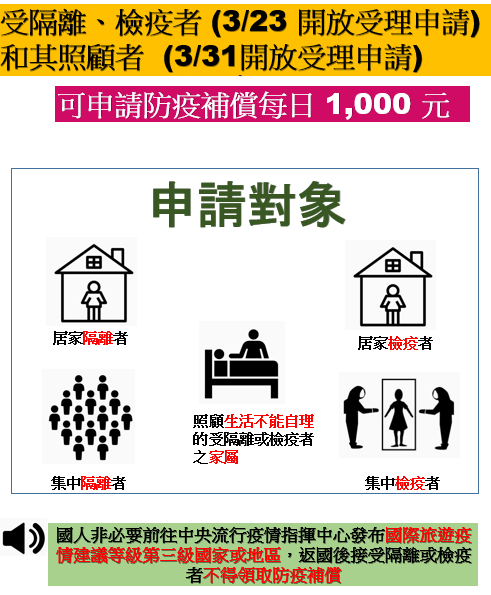 本校公教人員及適用勞基法人員申請防疫隔離假說明表人員類別人員類別□教師     □公務人員     □技工工友    □適用勞動基準法人員□教師     □公務人員     □技工工友    □適用勞動基準法人員□教師     □公務人員     □技工工友    □適用勞動基準法人員□教師     □公務人員     □技工工友    □適用勞動基準法人員□教師     □公務人員     □技工工友    □適用勞動基準法人員□教師     □公務人員     □技工工友    □適用勞動基準法人員□教師     □公務人員     □技工工友    □適用勞動基準法人員單位職稱姓名職編依嚴重特殊傳染性肺炎防治及紓困振興特別條例（下稱紓困條例），本人因□經各級衛生主管機關認定應接受居家隔離、居家檢疫、集中隔離或集中檢疫者□為照顧生活不能自理之受隔離或檢疫者（家屬姓名：                ）建請同意自   年   月    日起至    年   月    日止（共    天）申請防疫隔離假。又本人已詳閱下列【防疫隔離假應注意事項及申請說明表】，如經查有違規事實，同意逕以變更假別處理。申 請 人：                  （簽章）申請日期：    年     月     日依嚴重特殊傳染性肺炎防治及紓困振興特別條例（下稱紓困條例），本人因□經各級衛生主管機關認定應接受居家隔離、居家檢疫、集中隔離或集中檢疫者□為照顧生活不能自理之受隔離或檢疫者（家屬姓名：                ）建請同意自   年   月    日起至    年   月    日止（共    天）申請防疫隔離假。又本人已詳閱下列【防疫隔離假應注意事項及申請說明表】，如經查有違規事實，同意逕以變更假別處理。申 請 人：                  （簽章）申請日期：    年     月     日依嚴重特殊傳染性肺炎防治及紓困振興特別條例（下稱紓困條例），本人因□經各級衛生主管機關認定應接受居家隔離、居家檢疫、集中隔離或集中檢疫者□為照顧生活不能自理之受隔離或檢疫者（家屬姓名：                ）建請同意自   年   月    日起至    年   月    日止（共    天）申請防疫隔離假。又本人已詳閱下列【防疫隔離假應注意事項及申請說明表】，如經查有違規事實，同意逕以變更假別處理。申 請 人：                  （簽章）申請日期：    年     月     日依嚴重特殊傳染性肺炎防治及紓困振興特別條例（下稱紓困條例），本人因□經各級衛生主管機關認定應接受居家隔離、居家檢疫、集中隔離或集中檢疫者□為照顧生活不能自理之受隔離或檢疫者（家屬姓名：                ）建請同意自   年   月    日起至    年   月    日止（共    天）申請防疫隔離假。又本人已詳閱下列【防疫隔離假應注意事項及申請說明表】，如經查有違規事實，同意逕以變更假別處理。申 請 人：                  （簽章）申請日期：    年     月     日依嚴重特殊傳染性肺炎防治及紓困振興特別條例（下稱紓困條例），本人因□經各級衛生主管機關認定應接受居家隔離、居家檢疫、集中隔離或集中檢疫者□為照顧生活不能自理之受隔離或檢疫者（家屬姓名：                ）建請同意自   年   月    日起至    年   月    日止（共    天）申請防疫隔離假。又本人已詳閱下列【防疫隔離假應注意事項及申請說明表】，如經查有違規事實，同意逕以變更假別處理。申 請 人：                  （簽章）申請日期：    年     月     日依嚴重特殊傳染性肺炎防治及紓困振興特別條例（下稱紓困條例），本人因□經各級衛生主管機關認定應接受居家隔離、居家檢疫、集中隔離或集中檢疫者□為照顧生活不能自理之受隔離或檢疫者（家屬姓名：                ）建請同意自   年   月    日起至    年   月    日止（共    天）申請防疫隔離假。又本人已詳閱下列【防疫隔離假應注意事項及申請說明表】，如經查有違規事實，同意逕以變更假別處理。申 請 人：                  （簽章）申請日期：    年     月     日依嚴重特殊傳染性肺炎防治及紓困振興特別條例（下稱紓困條例），本人因□經各級衛生主管機關認定應接受居家隔離、居家檢疫、集中隔離或集中檢疫者□為照顧生活不能自理之受隔離或檢疫者（家屬姓名：                ）建請同意自   年   月    日起至    年   月    日止（共    天）申請防疫隔離假。又本人已詳閱下列【防疫隔離假應注意事項及申請說明表】，如經查有違規事實，同意逕以變更假別處理。申 請 人：                  （簽章）申請日期：    年     月     日依嚴重特殊傳染性肺炎防治及紓困振興特別條例（下稱紓困條例），本人因□經各級衛生主管機關認定應接受居家隔離、居家檢疫、集中隔離或集中檢疫者□為照顧生活不能自理之受隔離或檢疫者（家屬姓名：                ）建請同意自   年   月    日起至    年   月    日止（共    天）申請防疫隔離假。又本人已詳閱下列【防疫隔離假應注意事項及申請說明表】，如經查有違規事實，同意逕以變更假別處理。申 請 人：                  （簽章）申請日期：    年     月     日依嚴重特殊傳染性肺炎防治及紓困振興特別條例（下稱紓困條例），本人因□經各級衛生主管機關認定應接受居家隔離、居家檢疫、集中隔離或集中檢疫者□為照顧生活不能自理之受隔離或檢疫者（家屬姓名：                ）建請同意自   年   月    日起至    年   月    日止（共    天）申請防疫隔離假。又本人已詳閱下列【防疫隔離假應注意事項及申請說明表】，如經查有違規事實，同意逕以變更假別處理。申 請 人：                  （簽章）申請日期：    年     月     日二級單位主管二級單位主管二級單位主管二級單位主管二級單位主管一級單位主管一級單位主管一級單位主管一級單位主管人事室人事室人事室人事室人事室應檢附文件應檢附文件應檢附文件應檢附文件人事室備查登錄居家隔離通知書旅客入境健康聲明暨居家檢疫通知書 衛生主管機關開立之隔離、檢疫通知書 足資證明家屬受隔離（檢疫）、生活不能自理及身分關係之必要證明文件（須為二親等內之血親、姻親或民法第1123條所定之家長、家屬） 其他文件人事室備查登錄居家隔離通知書旅客入境健康聲明暨居家檢疫通知書 衛生主管機關開立之隔離、檢疫通知書 足資證明家屬受隔離（檢疫）、生活不能自理及身分關係之必要證明文件（須為二親等內之血親、姻親或民法第1123條所定之家長、家屬） 其他文件人事室備查登錄居家隔離通知書旅客入境健康聲明暨居家檢疫通知書 衛生主管機關開立之隔離、檢疫通知書 足資證明家屬受隔離（檢疫）、生活不能自理及身分關係之必要證明文件（須為二親等內之血親、姻親或民法第1123條所定之家長、家屬） 其他文件人事室備查登錄居家隔離通知書旅客入境健康聲明暨居家檢疫通知書 衛生主管機關開立之隔離、檢疫通知書 足資證明家屬受隔離（檢疫）、生活不能自理及身分關係之必要證明文件（須為二親等內之血親、姻親或民法第1123條所定之家長、家屬） 其他文件【防疫隔離假應注意事項】紓困條例第3條規定略以，各級衛生主管機關認定應接受居家隔離、居家檢疫、集中隔離或集中檢疫者，及為照顧生活不能自理之受隔離者、檢疫者而請假或無法從事工作之家屬，經衛生主管機關認定接受隔離者、檢疫者未違反隔離或檢疫相關規定，就接受隔離或檢疫之日起至結束之日止期間，得自受隔離或檢疫結束之日起，於2年內申請防疫補償。但有支領薪資或依其他法令規定性質相同之補助者，不得重複領取。本校教職員工如符合申請防疫隔離假之條件，本校不得拒絕，且不得視為曠職、強迫以事假或其他假別處理，亦不得扣發全勤獎金、解僱或為其他不利之處分。紓困條例第19條規定略以，本條例施行期間，自109年1月15日起至111年6月30日止。本校教職員工自109年1月15日起如符合申請防疫隔離假之條件，且原以其他假別或加班補休辦理者，得於111年6月30日前向本校申請改以防疫隔離假登記。申請防疫隔離假應檢附「居家隔離通知書」、「旅客入境健康聲明暨居家檢疫通知書」、「衛生主管機關開立之隔離、檢疫通知書」或「足資證明家屬受隔離(檢疫)、生活不能自理及身分關係之必要證明文件」送至本校人事室辦理，惟應檢附文件如未及備妥得於核准後10日內送至人事室補正。本表所稱「生活不能自理之受隔離或檢疫者」，須符合嚴重特殊傳染性肺炎隔離及檢疫期間防疫補償辦法（下稱補償辦法）第2條第2項所列7款情形之一。補償辦法第2條第6項規定略以，本表所稱「家屬」為二親等內之血親、姻親或民法第1123條所定之家長、家屬。補償辦法第4條規定略以，防疫補償係每人按日發給新臺幣1千元。【防疫隔離假應注意事項】紓困條例第3條規定略以，各級衛生主管機關認定應接受居家隔離、居家檢疫、集中隔離或集中檢疫者，及為照顧生活不能自理之受隔離者、檢疫者而請假或無法從事工作之家屬，經衛生主管機關認定接受隔離者、檢疫者未違反隔離或檢疫相關規定，就接受隔離或檢疫之日起至結束之日止期間，得自受隔離或檢疫結束之日起，於2年內申請防疫補償。但有支領薪資或依其他法令規定性質相同之補助者，不得重複領取。本校教職員工如符合申請防疫隔離假之條件，本校不得拒絕，且不得視為曠職、強迫以事假或其他假別處理，亦不得扣發全勤獎金、解僱或為其他不利之處分。紓困條例第19條規定略以，本條例施行期間，自109年1月15日起至111年6月30日止。本校教職員工自109年1月15日起如符合申請防疫隔離假之條件，且原以其他假別或加班補休辦理者，得於111年6月30日前向本校申請改以防疫隔離假登記。申請防疫隔離假應檢附「居家隔離通知書」、「旅客入境健康聲明暨居家檢疫通知書」、「衛生主管機關開立之隔離、檢疫通知書」或「足資證明家屬受隔離(檢疫)、生活不能自理及身分關係之必要證明文件」送至本校人事室辦理，惟應檢附文件如未及備妥得於核准後10日內送至人事室補正。本表所稱「生活不能自理之受隔離或檢疫者」，須符合嚴重特殊傳染性肺炎隔離及檢疫期間防疫補償辦法（下稱補償辦法）第2條第2項所列7款情形之一。補償辦法第2條第6項規定略以，本表所稱「家屬」為二親等內之血親、姻親或民法第1123條所定之家長、家屬。補償辦法第4條規定略以，防疫補償係每人按日發給新臺幣1千元。【防疫隔離假應注意事項】紓困條例第3條規定略以，各級衛生主管機關認定應接受居家隔離、居家檢疫、集中隔離或集中檢疫者，及為照顧生活不能自理之受隔離者、檢疫者而請假或無法從事工作之家屬，經衛生主管機關認定接受隔離者、檢疫者未違反隔離或檢疫相關規定，就接受隔離或檢疫之日起至結束之日止期間，得自受隔離或檢疫結束之日起，於2年內申請防疫補償。但有支領薪資或依其他法令規定性質相同之補助者，不得重複領取。本校教職員工如符合申請防疫隔離假之條件，本校不得拒絕，且不得視為曠職、強迫以事假或其他假別處理，亦不得扣發全勤獎金、解僱或為其他不利之處分。紓困條例第19條規定略以，本條例施行期間，自109年1月15日起至111年6月30日止。本校教職員工自109年1月15日起如符合申請防疫隔離假之條件，且原以其他假別或加班補休辦理者，得於111年6月30日前向本校申請改以防疫隔離假登記。申請防疫隔離假應檢附「居家隔離通知書」、「旅客入境健康聲明暨居家檢疫通知書」、「衛生主管機關開立之隔離、檢疫通知書」或「足資證明家屬受隔離(檢疫)、生活不能自理及身分關係之必要證明文件」送至本校人事室辦理，惟應檢附文件如未及備妥得於核准後10日內送至人事室補正。本表所稱「生活不能自理之受隔離或檢疫者」，須符合嚴重特殊傳染性肺炎隔離及檢疫期間防疫補償辦法（下稱補償辦法）第2條第2項所列7款情形之一。補償辦法第2條第6項規定略以，本表所稱「家屬」為二親等內之血親、姻親或民法第1123條所定之家長、家屬。補償辦法第4條規定略以，防疫補償係每人按日發給新臺幣1千元。【防疫隔離假應注意事項】紓困條例第3條規定略以，各級衛生主管機關認定應接受居家隔離、居家檢疫、集中隔離或集中檢疫者，及為照顧生活不能自理之受隔離者、檢疫者而請假或無法從事工作之家屬，經衛生主管機關認定接受隔離者、檢疫者未違反隔離或檢疫相關規定，就接受隔離或檢疫之日起至結束之日止期間，得自受隔離或檢疫結束之日起，於2年內申請防疫補償。但有支領薪資或依其他法令規定性質相同之補助者，不得重複領取。本校教職員工如符合申請防疫隔離假之條件，本校不得拒絕，且不得視為曠職、強迫以事假或其他假別處理，亦不得扣發全勤獎金、解僱或為其他不利之處分。紓困條例第19條規定略以，本條例施行期間，自109年1月15日起至111年6月30日止。本校教職員工自109年1月15日起如符合申請防疫隔離假之條件，且原以其他假別或加班補休辦理者，得於111年6月30日前向本校申請改以防疫隔離假登記。申請防疫隔離假應檢附「居家隔離通知書」、「旅客入境健康聲明暨居家檢疫通知書」、「衛生主管機關開立之隔離、檢疫通知書」或「足資證明家屬受隔離(檢疫)、生活不能自理及身分關係之必要證明文件」送至本校人事室辦理，惟應檢附文件如未及備妥得於核准後10日內送至人事室補正。本表所稱「生活不能自理之受隔離或檢疫者」，須符合嚴重特殊傳染性肺炎隔離及檢疫期間防疫補償辦法（下稱補償辦法）第2條第2項所列7款情形之一。補償辦法第2條第6項規定略以，本表所稱「家屬」為二親等內之血親、姻親或民法第1123條所定之家長、家屬。補償辦法第4條規定略以，防疫補償係每人按日發給新臺幣1千元。【防疫隔離假應注意事項】紓困條例第3條規定略以，各級衛生主管機關認定應接受居家隔離、居家檢疫、集中隔離或集中檢疫者，及為照顧生活不能自理之受隔離者、檢疫者而請假或無法從事工作之家屬，經衛生主管機關認定接受隔離者、檢疫者未違反隔離或檢疫相關規定，就接受隔離或檢疫之日起至結束之日止期間，得自受隔離或檢疫結束之日起，於2年內申請防疫補償。但有支領薪資或依其他法令規定性質相同之補助者，不得重複領取。本校教職員工如符合申請防疫隔離假之條件，本校不得拒絕，且不得視為曠職、強迫以事假或其他假別處理，亦不得扣發全勤獎金、解僱或為其他不利之處分。紓困條例第19條規定略以，本條例施行期間，自109年1月15日起至111年6月30日止。本校教職員工自109年1月15日起如符合申請防疫隔離假之條件，且原以其他假別或加班補休辦理者，得於111年6月30日前向本校申請改以防疫隔離假登記。申請防疫隔離假應檢附「居家隔離通知書」、「旅客入境健康聲明暨居家檢疫通知書」、「衛生主管機關開立之隔離、檢疫通知書」或「足資證明家屬受隔離(檢疫)、生活不能自理及身分關係之必要證明文件」送至本校人事室辦理，惟應檢附文件如未及備妥得於核准後10日內送至人事室補正。本表所稱「生活不能自理之受隔離或檢疫者」，須符合嚴重特殊傳染性肺炎隔離及檢疫期間防疫補償辦法（下稱補償辦法）第2條第2項所列7款情形之一。補償辦法第2條第6項規定略以，本表所稱「家屬」為二親等內之血親、姻親或民法第1123條所定之家長、家屬。補償辦法第4條規定略以，防疫補償係每人按日發給新臺幣1千元。【防疫隔離假應注意事項】紓困條例第3條規定略以，各級衛生主管機關認定應接受居家隔離、居家檢疫、集中隔離或集中檢疫者，及為照顧生活不能自理之受隔離者、檢疫者而請假或無法從事工作之家屬，經衛生主管機關認定接受隔離者、檢疫者未違反隔離或檢疫相關規定，就接受隔離或檢疫之日起至結束之日止期間，得自受隔離或檢疫結束之日起，於2年內申請防疫補償。但有支領薪資或依其他法令規定性質相同之補助者，不得重複領取。本校教職員工如符合申請防疫隔離假之條件，本校不得拒絕，且不得視為曠職、強迫以事假或其他假別處理，亦不得扣發全勤獎金、解僱或為其他不利之處分。紓困條例第19條規定略以，本條例施行期間，自109年1月15日起至111年6月30日止。本校教職員工自109年1月15日起如符合申請防疫隔離假之條件，且原以其他假別或加班補休辦理者，得於111年6月30日前向本校申請改以防疫隔離假登記。申請防疫隔離假應檢附「居家隔離通知書」、「旅客入境健康聲明暨居家檢疫通知書」、「衛生主管機關開立之隔離、檢疫通知書」或「足資證明家屬受隔離(檢疫)、生活不能自理及身分關係之必要證明文件」送至本校人事室辦理，惟應檢附文件如未及備妥得於核准後10日內送至人事室補正。本表所稱「生活不能自理之受隔離或檢疫者」，須符合嚴重特殊傳染性肺炎隔離及檢疫期間防疫補償辦法（下稱補償辦法）第2條第2項所列7款情形之一。補償辦法第2條第6項規定略以，本表所稱「家屬」為二親等內之血親、姻親或民法第1123條所定之家長、家屬。補償辦法第4條規定略以，防疫補償係每人按日發給新臺幣1千元。【防疫隔離假應注意事項】紓困條例第3條規定略以，各級衛生主管機關認定應接受居家隔離、居家檢疫、集中隔離或集中檢疫者，及為照顧生活不能自理之受隔離者、檢疫者而請假或無法從事工作之家屬，經衛生主管機關認定接受隔離者、檢疫者未違反隔離或檢疫相關規定，就接受隔離或檢疫之日起至結束之日止期間，得自受隔離或檢疫結束之日起，於2年內申請防疫補償。但有支領薪資或依其他法令規定性質相同之補助者，不得重複領取。本校教職員工如符合申請防疫隔離假之條件，本校不得拒絕，且不得視為曠職、強迫以事假或其他假別處理，亦不得扣發全勤獎金、解僱或為其他不利之處分。紓困條例第19條規定略以，本條例施行期間，自109年1月15日起至111年6月30日止。本校教職員工自109年1月15日起如符合申請防疫隔離假之條件，且原以其他假別或加班補休辦理者，得於111年6月30日前向本校申請改以防疫隔離假登記。申請防疫隔離假應檢附「居家隔離通知書」、「旅客入境健康聲明暨居家檢疫通知書」、「衛生主管機關開立之隔離、檢疫通知書」或「足資證明家屬受隔離(檢疫)、生活不能自理及身分關係之必要證明文件」送至本校人事室辦理，惟應檢附文件如未及備妥得於核准後10日內送至人事室補正。本表所稱「生活不能自理之受隔離或檢疫者」，須符合嚴重特殊傳染性肺炎隔離及檢疫期間防疫補償辦法（下稱補償辦法）第2條第2項所列7款情形之一。補償辦法第2條第6項規定略以，本表所稱「家屬」為二親等內之血親、姻親或民法第1123條所定之家長、家屬。補償辦法第4條規定略以，防疫補償係每人按日發給新臺幣1千元。【防疫隔離假應注意事項】紓困條例第3條規定略以，各級衛生主管機關認定應接受居家隔離、居家檢疫、集中隔離或集中檢疫者，及為照顧生活不能自理之受隔離者、檢疫者而請假或無法從事工作之家屬，經衛生主管機關認定接受隔離者、檢疫者未違反隔離或檢疫相關規定，就接受隔離或檢疫之日起至結束之日止期間，得自受隔離或檢疫結束之日起，於2年內申請防疫補償。但有支領薪資或依其他法令規定性質相同之補助者，不得重複領取。本校教職員工如符合申請防疫隔離假之條件，本校不得拒絕，且不得視為曠職、強迫以事假或其他假別處理，亦不得扣發全勤獎金、解僱或為其他不利之處分。紓困條例第19條規定略以，本條例施行期間，自109年1月15日起至111年6月30日止。本校教職員工自109年1月15日起如符合申請防疫隔離假之條件，且原以其他假別或加班補休辦理者，得於111年6月30日前向本校申請改以防疫隔離假登記。申請防疫隔離假應檢附「居家隔離通知書」、「旅客入境健康聲明暨居家檢疫通知書」、「衛生主管機關開立之隔離、檢疫通知書」或「足資證明家屬受隔離(檢疫)、生活不能自理及身分關係之必要證明文件」送至本校人事室辦理，惟應檢附文件如未及備妥得於核准後10日內送至人事室補正。本表所稱「生活不能自理之受隔離或檢疫者」，須符合嚴重特殊傳染性肺炎隔離及檢疫期間防疫補償辦法（下稱補償辦法）第2條第2項所列7款情形之一。補償辦法第2條第6項規定略以，本表所稱「家屬」為二親等內之血親、姻親或民法第1123條所定之家長、家屬。補償辦法第4條規定略以，防疫補償係每人按日發給新臺幣1千元。【防疫隔離假應注意事項】紓困條例第3條規定略以，各級衛生主管機關認定應接受居家隔離、居家檢疫、集中隔離或集中檢疫者，及為照顧生活不能自理之受隔離者、檢疫者而請假或無法從事工作之家屬，經衛生主管機關認定接受隔離者、檢疫者未違反隔離或檢疫相關規定，就接受隔離或檢疫之日起至結束之日止期間，得自受隔離或檢疫結束之日起，於2年內申請防疫補償。但有支領薪資或依其他法令規定性質相同之補助者，不得重複領取。本校教職員工如符合申請防疫隔離假之條件，本校不得拒絕，且不得視為曠職、強迫以事假或其他假別處理，亦不得扣發全勤獎金、解僱或為其他不利之處分。紓困條例第19條規定略以，本條例施行期間，自109年1月15日起至111年6月30日止。本校教職員工自109年1月15日起如符合申請防疫隔離假之條件，且原以其他假別或加班補休辦理者，得於111年6月30日前向本校申請改以防疫隔離假登記。申請防疫隔離假應檢附「居家隔離通知書」、「旅客入境健康聲明暨居家檢疫通知書」、「衛生主管機關開立之隔離、檢疫通知書」或「足資證明家屬受隔離(檢疫)、生活不能自理及身分關係之必要證明文件」送至本校人事室辦理，惟應檢附文件如未及備妥得於核准後10日內送至人事室補正。本表所稱「生活不能自理之受隔離或檢疫者」，須符合嚴重特殊傳染性肺炎隔離及檢疫期間防疫補償辦法（下稱補償辦法）第2條第2項所列7款情形之一。補償辦法第2條第6項規定略以，本表所稱「家屬」為二親等內之血親、姻親或民法第1123條所定之家長、家屬。補償辦法第4條規定略以，防疫補償係每人按日發給新臺幣1千元。適用人員公教人員（含工友）適用勞基法人員適用條件經各級衛生主管機關認定應接受居家隔離、居家檢疫、集中隔離或集中檢疫者。為照顧生活不能自理之受隔離或檢疫者。經各級衛生主管機關認定應接受居家隔離、居家檢疫、集中隔離或集中檢疫者。為照顧生活不能自理之受隔離或檢疫者。考績(核)或其他影響不列入事假或其他假別處理，不影響考績或其他不利處分。不列入事假或其他假別處理，不影響考績或其他不利處分。申請程序應填寫書面申請書並檢附「居家隔離通知書」、「旅客入境健康聲明暨居家檢疫通知書」、「衛生主管機關開立之隔離、檢疫通知書」或「足資證明家屬受隔離(檢疫)、生活不能自理及身分關係之必要證明文件」等資料送本校人事室，惟文件如未及備妥得於核准後10日內送至人事室補正。應填寫書面申請書並檢附「居家隔離通知書」、「旅客入境健康聲明暨居家檢疫通知書」、「衛生主管機關開立之隔離、檢疫通知書」或「足資證明家屬受隔離(檢疫)、生活不能自理及身分關係之必要證明文件」等資料送本校人事室，惟文件如未及備妥得於核准後10日內送至人事室補正。是否支薪自109年3月19日（含當日）起，非因公出國者，不支薪。視受隔離/檢疫的原因而定：可歸責於雇主時，雇主應給薪。不可歸責於雇主時，沒有強制雇主要給薪。規定嚴重特殊傳染性肺炎防治及紓困振興特別條例第3條、第19條嚴重特殊傳染性肺炎隔離及檢疫期間防疫補償辦法第2條、第4條嚴重特殊傳染性肺炎防治及紓困振興特別條例第3條、第19條嚴重特殊傳染性肺炎隔離及檢疫期間防疫補償辦法第2條、第4條